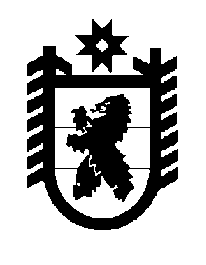 Российская Федерация Республика Карелия    ПРАВИТЕЛЬСТВО РЕСПУБЛИКИ КАРЕЛИЯРАСПОРЯЖЕНИЕот 2 мая 2017 года № 233р-Пг. Петрозаводск 	В соответствии с Федеральным законом от 21 июля 2005 года                       № 115-ФЗ «О концессионных соглашениях», со статьей 171 Закона Республики Карелия от 6 июня 2000 года № 414-ЗРК «Об управлении и распоряжении государственным имуществом Республики Карелия», в связи с предложением общества с ограниченной ответственностью «БиоТэк» о заключении концессионного соглашения, предметом которого являются объекты теплоснабжения, находящиеся в собственности Республики Карелия (далее – концессионное соглашение), установить, что Министерство строительства, жилищно-коммунального хозяйства и энергетики Республики Карелия является органом исполнительной власти Республики Карелия, уполномоченным на рассмотрение предложения о заключении концессионного соглашения. Временно исполняющий обязанности
 Главы Республики Карелия                                                   А.О. Парфенчиков